QUARTER-FINALSUnited States vs. Costa RicaHead-to-head CU-20:United States leads the all-time series GP-12 W-5 D-3 L-4 GF-14 GA-9United States 0-0 Costa Rica, Group A - Guatemala 1982.United States 0-0 Costa Rica, Group A - Trinidad & Tobago 1984.Costa Rica 1-0 United States, Group 1 - Guatemala 1988.Costa Rica 3-1 United States, Final Group - Guatemala 1988.United States 2-0 Costa Rica, Group 3 - Guatemala 1990.United States 2-0 Costa Rica, Group C - Canada 1992.Costa Rica 1-1 United States, Group B - Guatemala/Trinidad & Tobago 1998.Costa Rica 1-1 United States,  Group A - Canada/Trinidad & Tobago 2001. Costa Rica 0-2 United States, Group A - Honduras/United States 2005. United States 0-3 Costa Rica, Final - Trinidad & Tobago 2009.United States 1-0 Costa Rica, Group A - Mexico 2013.United States 4-0 Costa Rica, Group G - United States 2018.Head-to-head CU-20 (CONCACAF ERA - since 2009):United States leads the all-time series GP-3 W-2 D-0 L-1 GF- GA-9United States 0-3 Costa Rica (Diego Alonso Estrada, Josué Isaac Martínez x2), Final - Trinidad & Tobago 2009, Marvin Lee Stadium, Macoya (15-Mar-2009).United States 1-0 Costa Rica (Jose Villarreal), Group A - Mexico 2013, estadio Olímpico C.U., Puebla (22-Feb-2013).United States 4-0 Costa Rica (Alex Méndez, Ulysses Llanez, Juan Pablo Torres, Ayo Akinola), Group G (Second Round), IMG Academy Stadium, Bradenton (16-Nov-2018).United States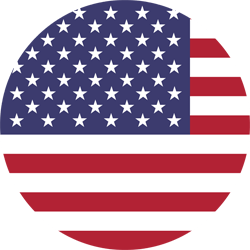 ALL-TIMES RECORD: GP-127 W-78 D-21 L-28 (GF-297 GA-103) / 66.9% effectiveness.TOP SCORERS (CONCACAF ERA - 2009 PRE): Álex Méndez (8), Ayo Akinola (7), Ulysses Llanez (7), Roman Gall (5), Quinn Sullivan (5), Brooks Lennon (4), Justin Rennicks (4), Anthony Fontana (4), Juan Pablo Torres (4), Kelyn Rowe (3), Jose Villarreal (3), Paxton Pomykal (3), Mark McKenzie (3).TRIUMP WITH MOST GOALS (CONCACAF ERA - 2009 PRE): 13-0 U.S. Virgin Islands (Griffin Dorsey, Ayo Akinola, Ulisses Llanez x3, Anthony Fontana, Justin Rennicks x2, Mark Mckenzie x2, Paxton Pomykal, Alex Mendez y Emanuel Pérez), Group A - United States 2018, IMG Academy Stadium, Bradenton (3-Nov-2018).RECORD CU-20 2022: GP-4 W-3 D-1 L-0 (GF-20 GA-2) / 83.3% effectiveness. GAMES: 10-0 vs. Saint Kitts and Nevis, 2-2 vs. Canada, 3-0 vs. Cuba, Round of 16 5-0 vs. Nicaragua.TOP SCORERS 2022 CU-20: Quinn Sullivan (5), Paxten Aaronson, Nikolas Tsakiris, Cade Cowell (2), Jack Mc Glynn, Tyler Wolff, Mauricio Cuevas, Rokas Pukstas, Diego Luna, Caden Clark, Jalen Neal (1).ASSISTANTS CU-20 2022: Diego Luna (4), Quinn Sullivan, Caden Clark (2), Cade Cowell, Paxten Aaronson, Alejandro Alvarado Jr. (1).GOALS CU-20 2022: OPEN PLAY (12), HEAD (2), PENALTY KICK (4), OWN GOAL (2).SAVES in CU-20 2022: 6. GOALKEEPERS: Christopher Brady (5), Juan Carrera (1). CLEAN SHEETS: 3.The United States is the team with the most goals scored in the 2022 CU-20 with (20) they manage to score 10 goals in the first half and 10 in the second, it is the team with the best percentage of effectiveness in shots (23.7%) is also the team with the most assists (11) and most complete passes (1891).PLAYER TO WATCH:  Quinn Sullivan 
Had 5 goals and 2 assists in 4 appearances. The striker is the leader in shots (16) with 31.3% efficiency scoring goals.Costa Rica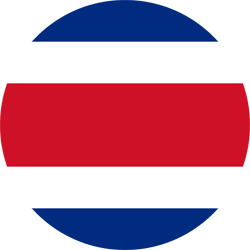 ALL-TIMES RECORD: GP-95 W-53 D-19 L-23 (GF-201 GA-95) / 62.4% effectiveness.TOP SCORERS (CONCACAF ERA - 2009 PRE): Joel Campbell (6), Dorian Rodríguez (4), Josué Martínez (3), Mynor Miller (3), Randall Leal (3), Ronaldo Araya (3), Andrés Gómez (2), Carlos Villegas (2), Bryan Vega (2).TRIUMP WITH MOST GOALS (CONCACAF ERA - 2009 PRE): 6-1 vs. Cuba (Joel Campbell x3, Mynor Escoe, Bryan Vega y Joshua Díaz; Yaudel Lahera) QF - Guatemala 2011, Estadio Doroteo Guamuch Flores, Guatemala City (5-Apr-2011); 5-0 vs. Bermudas (Ronaldo Araya x2, Walter Cortés, Andrés Gómez y Jurguens Montenegro), Group E, IMG Academy, Bradenton (1-Nov-2018).RECORD 2022 CU-20: GP-4 W-2 D-1 L-1 (GF-8 GA-3) / 58.3% effectiveness. GAMES: 1-1 vs. Jamaica, 3-0 vs. Antigua and Barbuda, 0-1 vs. Honduras (Group Stage), 4-1 vs. Trinidad & Tobago (Round Of 16).TOP SCORERS 2022 CU-20: Dorian Rodríguez (4), Shawn Johnson, Brandon Calderón, Enyel Escoe, Josimar Alcócer (1).ASSISTANTS IN 2022 CU-20: Josimar Alcócer (2), Andrey Soto, Santiago Van Der Putten, Creichel Pérez (1).GOALS in 2022 CU-20: OPEN PLAY (5), HEAD (2), PENALTY KICK (1).SAVES 2022 CU-20: 15. GOALKEEPERS: Bayron Mora (19). CLEAN SHEETS: 1.PLAYER TO WATCH:   Dorian Rodríguez:  He has scored 4 goals in 4 games. He is the player in the CU-20 222 with the most shots (11) with a (36.4% effectiveness). All the goals he has scored he did in the second halfPanama vs. HondurasHead-to-head CU-20:Honduras leads the all-time series GP-3 W-2 D-0 L-1 GF-6 GA-3Honduras 4-1 Panama, Group 2 - Guatemala 1964.Honduras 0-2 Panama, Quarter-Finals - Guatemala 2011.Panama 0-2 Honduras, Group E - Costa Rica 2017.Head-to-head CU-20 (CONCACAF ERA - since 2009):Panama vs. Honduras GP-2 W-1 D-0 L-1 GF-2 GA-2Honduras 0-2 Panama (José Álvarez, Cecilio Waterman), Quarter-Finals - Guatemala 2011, estadio Doroteo Guamuch Flores, Guatemala City (6-Apr-2011).Panama 0-2 Honduras (Darixon Vuelto, Jorge Daniel Álvarez), Group E (Second Round) - Costa Rica 2017, estadio Ricardo Saprissa Aymá, Tibás (27-Feb-2017).Panama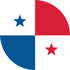 ALL-TIMES RECORD: GP-48 W-29 D-9 L-11 (GF-84 GA-51) / 66.7% effectiveness.TOP SCORERS (CONCACAF ERA - 2009 PRE): Cecilio Waterman (4), Ameth Ramírez (4), Ismael Díaz (4), Saed Díaz (4), Diego Valanta (4), Edson Samms (3), Leandro Ávila (3), Ricardo Ávila (3), Ángel Orelien (3), Axel McKenzie (3).TRIUMP WITH MOST GOALS (CONCACAF ERA - 2009 PRE): 5-0 vs. Aruba (Javier Betegón x2, Kevin Garrido, Leonel Tejada, Carlos Rivera), Group G - Honduras 2022, Estadio Nacional, Tegucigalpa (19-Jun-202).RECORD IN 2022 CU-20: GP-4 W-2 D-1 L-1 (GF-7 GA-3) / 58.3% effectiveness. GAMES: 5-0 vs. Aruba, 1-3 vs. Guatemala, 0-0 vs. El Salvador, Round of 16 1-0 vs. Cuba.TOP SCORERS 2022 CU-20: Javier Betegón, Leonel Tejada, Carlos Rivera (2), Kevin Garrido (1).ASSISTANTS 2022 IN CU-20: Kevin Garrido, Rodolfo Vega (2), Omar Valencia (1).GOALS in 2022 CU-20: OPEN PLAY (6), HEAD (1).SAVES IN 2022 CU-20: (6). GOALKEEPERS: Miguel Pérez (6). CLEAN SHEETS: 3.Panama don’t concede goals in 3 of the 4 games played. PLAYER TO WATCH:  Kevin Garrido:Has scored 1 goal and 2 assists in 173 minutes. The midfielder played 1 game as a starter and 3 as a substitute. He has 53 completed passes (79% effectiveness), 1 shot, 1 ball recovery and 4 corner kicks.Honduras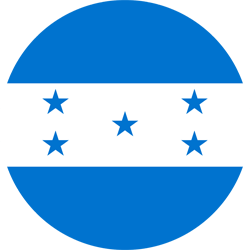 ALL-TIMES RECORD: GP-99 W-64 D-15 L-20 (GF-207 GA-88) / 69.7% effectiveness.TOP SCORERS (CONCACAF ERA - 2009 PRE): Josué Villafranca (7), Luis Enrique Palma (5), Marco Tulio Aceituno (4), Bryan Róchez (4), Alberth Elis (4), Calos Mejía (4), Cristian Cálix (4), Roger Rojas (3), Jorge Álvarez (3), Jefryn Macías (3), Selvin Guevara (3).TRIUMP WITH MOST GOALS (CONCACAF ERA - 2009 PRE): 12-0 vs. Sint Maarten (Luis Palma x2, Carlos Mejía x2, Cristian Cálix x3, Selvin Guevara, Josué Villafranca, Elison Rivas, Gerson Chávez y Mikel Santos) Group C , IMG Soccer Complex, Bradenton (3-Nov-2018).RECORD IN 2022 CU-20: GP-4 W-4 D-0 L-0 (GF-13 GA-1) / 100% effectiveness. GAMES: 3-0 vs. Antigua and Barbuda, 5-0 vs. Jamaica, 1-0 vs. Costa Rica, Roud of 16 4-1 vs. Curazao.TOP SCORERS 2022 CU-20: Marco Tulio Aceituno (4), Jefryn Macías (3), Aaron Zuñiga, Isaac Castillo, Jeyson Contreras, Geremy Rodas, Miguel Carrasco, Odin Ramos (1).ASSISTANTS IN 2022 CU-20: Javier Arriaga, Odin Ramos (2), Antony García, Geremy Rodas, Jeyson Contreras, Isaac Castillo, Marco Aceituno (1).GOALS IN 2022 CU-20: OPEN PLAY (6), HEAD (4), PENALTY KICKS (3).SAVES 2022 CU-20: 13. GOALKEEPERS: Juergen García (13). CLEAN SHEETS: 3.Honduras is the only team that has won all four games and is also the one that has scored the most goals with headers (4).PLAYER TO WATCH:   Marco Aceituno He has scored 4 goals (2 from open play, 1 header, 1 penalty kick) in 274 minutes. The Real España striker has made 11 shots, provided 1 assist and completed 23 passes in his 4 games.